ΘΕΜΑ: «ΠΡΟΣΚΛΗΣΗ –ΕΚΔΗΛΩΣΗ ΕΝΔΙΑΦΕΡΟΝΤΟΣ-ΚΑΤΑΘΕΣΗΣ ΠΡΟΣΦΟΡΩΝ ΓΙΑ ΤΗ ΜΟΝΟΗΜΕΡΗ ΕΚΔΡΟΜΗ  ΤΟΥ 4ΟΥ ΓΕΛ ΕΥΟΣΜΟΥ»	Το 4ο ΓΕΛ Ευόσμου προτίθεται να πραγματοποιήσει μονοήμερη εκδρομή των μαθητών του σχολείου στην Καβάλα  σύμφωνα με το ΦΕΚ 2769/2-12-11. Παρακαλούνται τα ενδιαφερόμενα Γραφεία Γενικού Τουρισμού, που πληρούν τις προβλεπόμενες από το νόμο προϋποθέσεις λειτουργίας, να καταθέσουν έως Πέμπτη 31 Μαρτίου 2016 και ώρα 12:00 π.μ. στη Διεύθυνση του Σχολείου με εξουσιοδοτημένο εκπρόσωπό τους σφραγισμένο φάκελο προσφοράς. Το άνοιγμα των προσφορών θα γίνει στις 4 Απριλίου 2015 και ώρα 12:00.	Για τη σύνταξη της προσφοράς, σας ενημερώνουμε τα εξής:Προβλεπόμενος αριθμός μαθητών: 182Συνοδοί καθηγητές συμπεριλαμβανομένου και του αρχηγού: 13Τόπος εκδρομής:  ΚαβάλαΧρόνος εκδρομής: : Παρασκευή 15 Απριλίου 2016, αναχώρηση στις 08:00 από το σχολείο και επιστροφή στο σχολείο στις 20:00.Παρακαλούμε να ληφθούν υπόψη τα εξής: Παροχή ασφάλειας αστικής-επαγγελματικής ευθύνης σύμφωνα με την κείμενη νομοθεσία και ασφάλεια ιατροφαρμακευτικής και νοσοκομειακής περίθαλψης.Αποδεικτικά έγγραφα των ανωτέρωΠρόγραμμα εκδρομής, το οποίο να περιλαμβάνει ξεναγήσεις σε αρχαιολογικούς, ιστορικούς, καλλιτεχνικούς και περιβαλλοντικούς χώρους.Δωρεάν είσοδος σε μουσεία και έκδοση κάρτας ελευθέρας εισόδου για όλους τους μαθητές.Κατάθεση Υπεύθυνης Δήλωσης στην οποία να δηλώνεται ότι το πρακτορείο σας είναι Γραφείο Γενικού Τουρισμού και διαθέτει ειδικό σήμα λειτουργίας χορηγημένο από τον Ε.Ο.ΤΣτην προσφορά σας να καταγράφονται ρητά η συνολική τιμή του ταξιδιού και η επιβάρυνση ανά μαθητήΤο πρόγραμμα και οι όροι της εκδρομής θα συμπεριληφθούν στο Ιδιωτικό Συμφωνητικό που θα υπογραφεί με το Ταξιδιωτικό Γραφείο που θα επιλεγεί.Ως εγγύηση θα κρατηθεί στο Σχολείο το 1/3 των χρημάτων του συνολικού ποσού, το οποίο θα αποδοθεί στο πρακτορείο μετά το πέρας της εκδρομής.          Με τιμή                                                 Η Μαθητική Κοινότητα.                  Ο Διευθυντής   				Οι καθηγητές                                                                                                                    Ο Σύλλογος ΓονέωνΜΠΙΣΜΠΟΣ ΓΕΩΡΓΙΟΣ         ΘΕΟΛΟΓΟΣ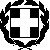 ΕΛΛΗΝΙΚΗ ΔΗΜΟΚΡΑΤΙΑΥΠΟΥΡΓΕΙΟΠΟΛΙΤΙΣΜΟΥ  ΠΑΙΔΕΙΑΣ KAI ΘΡΗΣΚΕΥΜΑΤΩΝ ΠΕΡΙΦΕΡΕΙΑΚΗ Δ/ΝΣΗ Π/ΘΜΙΑΣ & Δ/ΘΜΙΑΣ ΕΚΠ/ΣΗΣ ΚΕΝΤΡΙΚΗΣ ΜΑΚΕΔΟΝΙΑΣΔΙΕΥΘΥΝΣΗ Δ/ΜΙΑΣ ΕΚΠ/ΣΗΣ ΔΥΤΙΚΗΣ ΘΕΣ/ΝΙΚΗΣΕΥΟΣΜΟΣ  28 /3/2016Αριθμ. Πρωτ. :  97ΠΡΟΣΤΑΞΙΔΙΩΤΙΚΑ ΓΡΑΦΕΙΑ                                     ΜΕΣΩ ΤΗΣ Δ/ΝΣΗΣ  Β/ΘΜΙΑΣ ΕΚΠ/ΣΗΣ ΔΥΤ. ΘΕΣΣΑΛΟΝΙΚΗΣ (ΑΝΑΡΤΗΣΗ ΣΤΗΝ ΙΣΤΟΣΕΛΙΔΑ)                                     4o ΓΕΛ ΕΥΟΣΜΟΥΤαχ. Δ/νση:  Μοναστηρίου 326, όπισθεν Αστυνομικού ΜεγάρουΤαχ. Κωδ.:  54628Τηλ./Fax :   2310709535e-Mail: mail@4lyk-evosm.thess.sch.gr